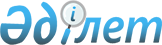 Айыртау аудандық мәслихатының 2017 жылғы 5 желтоқсандағы № 6-14-2 "Сот шешімімен Солтүстік Қазақстан облысы Айыртау аудандының коммуналдық меншігіне түскен болып танылған иесіз қалдықтарды басқару Қағидаларын бекіту туралы" шешімінің күші жойылды деп тану туралыСолтүстік Қазақстан облысы Айыртау аудандық мәслихатының 2021 жылғы 29 қазандағы № 7-11-2 шешімі. Қазақстан Республикасының Әділет министрлігінде 2021 жылғы 10 қарашада № 25097 болып тіркелді
      Айыртау аудандық мәслихаты ШЕШТІ:
      1. Солтүстік Қазақстан облысы Айыртау аудандық мәслихатының "Сот шешімімен Солтүстік Қазақстан облысы Айыртау аудандының коммуналдық меншігіне түскен болып танылған иесіз қалдықтарды басқару Қағидаларын бекіту туралы" 2017 жылғы 5 желтоқсандағы № 6-14-2 (Нормативтік құқықтық актілерді мемлекеттік тіркеу тізілімінде № 4431 болып тіркелді) шешімінің күші жойылсын.
      2. Осы шешім оның алғашқы ресми жарияланған күнінен кейін күнтізбелік он күн өткен соң қолданысқа енгізіледі.
					© 2012. Қазақстан Республикасы Әділет министрлігінің «Қазақстан Республикасының Заңнама және құқықтық ақпарат институты» ШЖҚ РМК
				
      Солтүстік Қазақстан облысы Айыртау аудандықмәслихатының хатшысы 

Г. Абулкаирова
